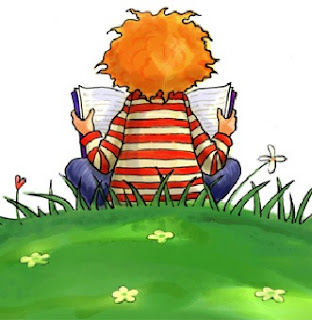 LJUDSKE PRAVLJICEMEDVED išče pestunjoO HRASTU in njegovem sinkuVRABČEK in stari pesPRIPOVEDNA DELA  ANDREWS: Žalostni princ                              BARBER: Zgodba o dveh kozah BARDILL: Brundo ne more spati                        BLOOM: Ko gredo starši v šoloBOONEN: Leti leti leti Vili!BREST: Prodajamo za gumbeBROAD: SpominčiceBUCKINGHAM: Srečna Suzana in jamska pošastBUTLER: Neke zimske noči, Nekega zimskega dneČUFER:O pravljici, ki se je izgubilaFLATTINGER: Ježek JožekGEISLER: S komerkoli pa ne smem!GRAHAM: Cvetka obišče gospoda ZimoHACHLER: Snežna vranaHOWARTH: Najmanjši svetilničar, Reševalna odprava najmanjšega svetilničarjaIMAI: Kimi, Medtem ko je medved spal, Maček & škornjiKOBAL: Radovedni medvedek, Mali KlinčekKONCUT: Pojoče račkeKRAMER: Moj mali varuhKULOT: Zaljubljeni krokodilčekLACHNER: Pa tako rad bi bil jezen!LANGREUTER: Na pomoč!LIMONI: Medvedek Gumbi išče pot domovLOUFANE: Maček Robert, čudo živalskega vrtaLOUPY: Mala radovednica; Ne jokaj, Šapko!LUCIANI: Vstani, ti mala pošast!NEUGEBAUER: Jaz bom zmagal!OSOJNIK: Kako je gnezdila sraka Sofija, Polž Vladimir gre v štopOSTHEEREN: Martina ni več strahPEŠAK: Mesečeve sanjePITCHER: Ljubo doma, kdor ga ima, Lisjaček noče spatiPODGORŠEK: Kje rastejo bonboni, Medvedek Maks, Kako je nastala mavrica?, O dveh račkahRADOVANOVIČ: PuhačkaRECKNAGEL: Sarina vrbaROGAČ: Rezka premaga ledSCHORNO: ŠpeckaSOKOLOV: Šola ni zame!, Ponoči nikoli ne vešSOPKO: Beli vran in črna ovčka                                                                                      OBRNI LIST!STAROVASNIK: Topli potokSTELLMACHER: Kako je Maja odgnala pošastiSVETINA: Klobuk gospoda Konstantina, O mrožku, ki si ni hotel striči nohtov, Mrožek, mrožek dobi očalaŠKUTINA: Kje prebiva časŠTEFAN: Bobek in barčicaTHOMAS: Winnie v vesolju, Vse najboljše, Winnie! In druge zgodbe o čarovnici….ZUPAN: Plašček za BarbaroWENINGER: : Vse si delimo!, Vsi za enega, eden za vseWILLIS: Princ razvajeniZBIRKE PESMIARHAR: Svetilke neba; Imenitniki z zelenega dvoraBEDRAČ: Pesniška hišaJUG: Počesane ribeKOSOVEL: Medvedki sladkosnedki, Naša bela mačicaMAJHEN: Pravi prijatelj, Objeto letoMAURER: Od srede do petka, Kadar Vanči rišeNOVAKOVIĆ: Biba, pridi v mojo dlan, Strašna Biba pesmi šibaPREGL KOBE: Šaljivke, Hudomušnice, Igrivke, NagajivkeVRABIČ: Abeceda za vsevedaSEZNAM JE PRIPOROČILNI.  UČENCI LAHKO KNJIGE IZBIRAJO PO LASTNEM IZBORU. (PREBEREJO TRI ZGODBE IN ENO PESNIŠKO ZBIRKO. ENO PESEM SE NAUČIJO NA PAMET).